18.08.2023	                                                                                           п. ЗаревоРЕШЕНИЕ № 31Девятой сессии пятого созыва Совета народных депутатовмуниципального образования «Заревское сельское поселение»  «Об утилизации служебных автомобилей МО «Заревское сельское поселение»ВАЗ 21061, ВАЗ 210740. Рассмотрев результаты технической экспертизы транспортных средств от 08.12.2020 г., Акт № 1196, Акт № 1195 осмотра транспортных средств от 08.12.2020 г. руководствуясь   постановлением администрации МО «Заревское сельское поселение» № 32-п от 25.07.2023 г. «Об утверждении Порядка списания муниципального имущества»Уставом муниципального образования  «Заревское сельское поселение», Совет  народных депутатов  муниципального  образования «Заревское  сельское поселение»РЕШИЛ:Утилизировать служебные автомобили ВАЗ 21061, ВАЗ 210740, (Акт осмотра прилагается).Муниципальному образованию «Заревское сельское поселение» реализовать как металлолом, полученный доход отразить в финансовых результатах деятельности учреждения.Главному специалисту администрации МО «Заревское сельское поселение» внести соответствующие изменения в реестр муниципальной собственности МО «Заревское сельское поселение»   4 .Настоящее решение вступает в силу со дня официального обнародования.Председатель Совета народных депутатовМО «Заревское сельское поселение»                                                         Н.П. ЧехлатыйГлава МО «Заревское сельское поселение»                                             М.К. ХамерзоковРеспублика  АдыгеяШовгеновский районСовет народных депутатовМуниципального образования«Заревское сельское поселение»385445, п.Зарево,                             ул. Пролетарская, 5Тел.факс (887773)94-1-24email zarevskoepos@mail.ru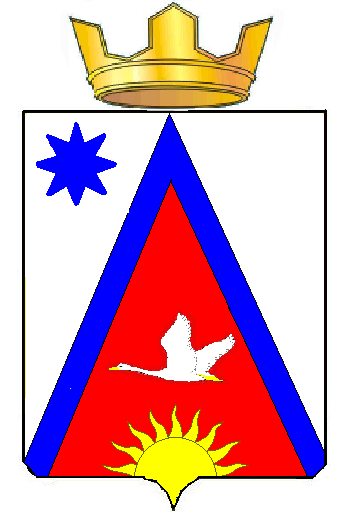 Адыгэ РеспубликэмШэуджен районМуниципальнэ  образованиеу Заревско къоджэ псэупIэ чIыпIэмянароднэ депутатхэм я Совет385445, къ.Зарево,урПролетарскэм ыцI, 5Тел.факс (887773)94-1-24email zarevskoepos@mail.ru